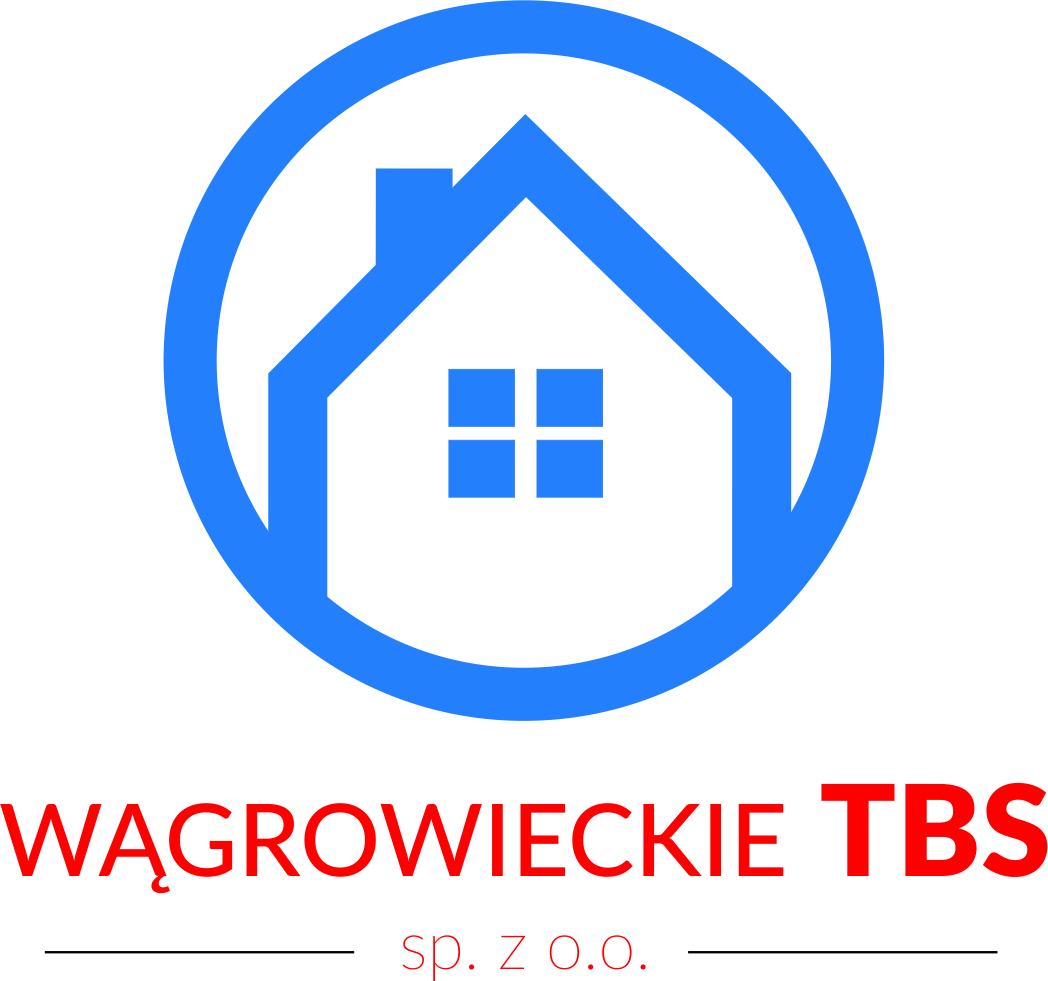 ……………….., dnia …………….………………………………………(Imię, Nazwisko)………………………………………(Adres)………………………………………(Adres cd)……………………………………..(Telefon)OŚWIADCZENIE O STANIE WODOMIERZAwg stanu na dzień …………………………….……………………………………
PodpisNumer wodomierzaLokalizacjaWoda ZW/CWStan [m3]